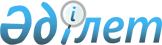 О признании утратившим силу решения Саранского городского маслихата от 29 марта 2018 года № 265 "Об утверждении Методики оценки деятельности административных государственных служащих корпуса "Б" государственного учреждения "Аппарат Саранского городского маслихата"Решение Саранского городского маслихата Карагандинской области от 28 апреля 2022 года № 122. Зарегистрировано в Министерстве юстиции Республики Казахстан 6 мая 2022 года № 27924
      В соответствии со статьей 27 Закона Республики Казахстан "О правовых актах", Саранский городской маслихат РЕШИЛ:
      1. Признать утратившим силу решение Саранского городского маслихата "Об утверждении Методики оценки деятельности административных государственных служащих корпуса "Б" государственного учреждения "Аппарат Саранского городского маслихата" от 29 марта 2018 года № 265 (зарегистрировано в Реестре государственной регистрации нормативных правовых актов под № 4691).
      2. Настоящее решение вводится в действие по истечении десяти календарных дней после дня его первого официального опубликования.
					© 2012. РГП на ПХВ «Институт законодательства и правовой информации Республики Казахстан» Министерства юстиции Республики Казахстан
				
      Секретарь маслихата

О. Баймаганбетов
